Załącznik nr 4 do Ogłoszenia(Uwaga ! Oświadczenie należy złożyć wraz z ofertą)OŚWIADCZENIE O NIEPODLEGANIU WYKLUCZENIU, SPEŁNIANIU WARUNKÓW UDZIAŁU W POSTĘPOWANIUPrzystępując do udziału w postępowaniu o udzielenie zamówienia publicznego, w trybie podstawowym na podstawie art. 275 pkt 1 ustawy z dnia 11 września 2019 r. - Prawo zamówień publicznych (Dz.U. z 2021r. poz. 1129 ze zm.), pod nazwą:……………………………………….oświadczam, że nie podlegam wykluczeniu, spełniam warunki udziału w postępowaniu, 
w zakresie wskazanym przez Zamawiającego.Oświadczam, że nie podlegam wykluczeniu z postępowania na podstawie art. 108 ust. 1 oraz art. 109 ust.1 pkt 8 i 10 ustawy PZP i art. 7 ust. 1 pkt 1-3 ustawy z dnia 13 kwietnia 2022r. o szczególnych rozwiązaniach w zakresie przeciwdziałania wspieraniu agresji na Ukrainę oraz służących ochronie bezpieczeństwa narodowego (Dz. U. poz. 835).Opatrzyć kwalifikowanym podpisem elektronicznym,podpisem zaufanym lub podpisem osobistym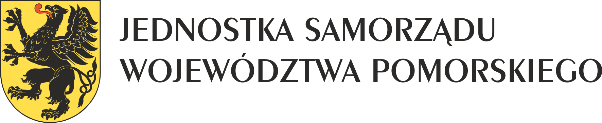 